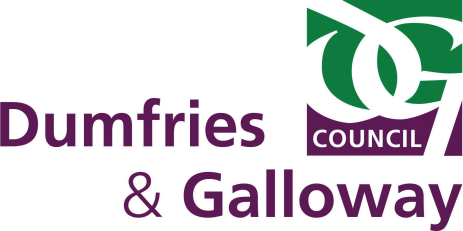 DUMFRIES & GALLOWAY COUNCILCIVIC GOVERNMENT (SCOTLAND) ACT 1982 APPLICATION FOR CERTIFICATE OF COMPLIANCE/RENEWAL OF CERTIFICATE OF COMPLIANCE (delete as appropriate)PLEASE COMPLETE IN BLOCK CAPITALS:SIGNATURE OF APPLICANT: ..………………………………………...................... 	DATE: …………………………………… 	TO BE LODGED WITH ENVIRONMENTAL HEALTH, MILITIA HOUSE, ENGLISH STREET, DUMFRIES, DG1 2HR OR ENVIRONMENTALHEALTH@DUMGAL.GOV.UK TOGETHER WITH THE APPLICATION FEE/RENEWAL FEE OF £90.00 (NB THE LODGING FEE IS NON REFUNDABLE), MAKE PAYMENT BY CHEQUE OR TO PAY BY CREDIT/DEBIT CARD CALL US ON 030 33 33 33000 NOT LATER THAN 28 DAYS BEFORE THE CERTIFICATE IS REQUIRED. Additional copies - £45.00 each.						Note:  CERTIFICATE IS VALID FOR 3 YEARS						       (April 2024)1.  SURNAME:FIRST NAME(S):2.  HOME ADDRESS:PHONE NO:3.  DATE OF BIRTH:AGE:4.  INDICATE IF SELF-EMPLOYED – YES / NOE-MAIL:ADDITIONAL DETAILS TO BE COMPLETED IF APPLICATION IS BEING MADE ON BEHALF OF A COMPANY OR BUSINESS.  NOTE:  CERTIFICATE WILL BE ISSUED IN THE NAME OF THE COMPANY OR BUSINESSADDITIONAL DETAILS TO BE COMPLETED IF APPLICATION IS BEING MADE ON BEHALF OF A COMPANY OR BUSINESS.  NOTE:  CERTIFICATE WILL BE ISSUED IN THE NAME OF THE COMPANY OR BUSINESS5.  COMPANY OR BUSINESS NAME:TELEPHONE NO:6.  ADDRESS OR REGISTERED OFFICE ADDRESS:6.  ADDRESS OR REGISTERED OFFICE ADDRESS:7.  TYPE OF FOOD TO BE SOLD:7.  TYPE OF FOOD TO BE SOLD:8.  TYPE OF VEHICLE/KIOSK/MOVEABLE STALL (DESCRIPTION, MAKE	REG NO: AND MODEL):	(if applicable)8.  TYPE OF VEHICLE/KIOSK/MOVEABLE STALL (DESCRIPTION, MAKE	REG NO: AND MODEL):	(if applicable)9.  ADDRESS OF SITE WHERE UNIT IS HOUSED OVERNIGHT:9.  ADDRESS OF SITE WHERE UNIT IS HOUSED OVERNIGHT:10.  TRADING ROUTE/PITCH:10.  TRADING ROUTE/PITCH: